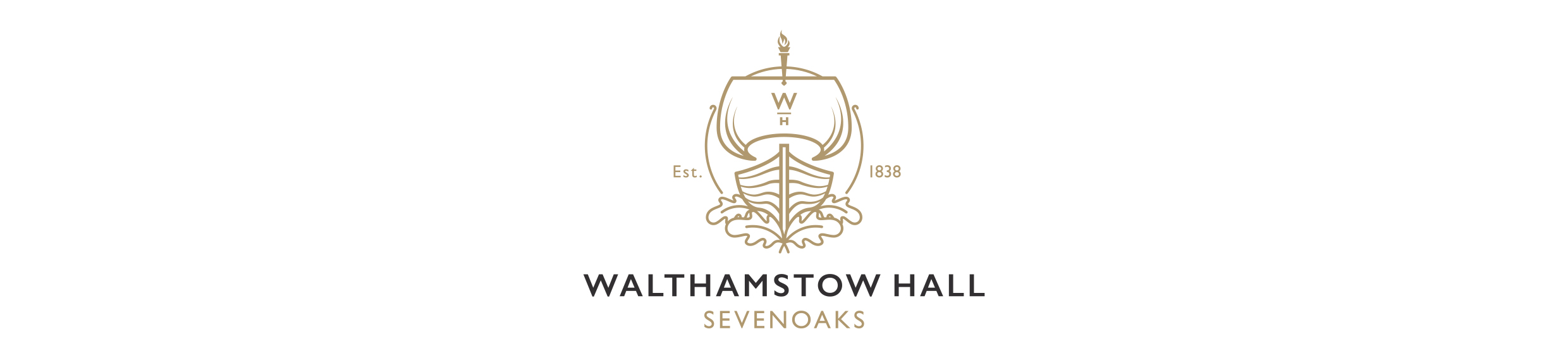 SEND (Special Educational Needs and Disability) and Learning Support Policy, (Includes EYFS and provision for pupils with Education, Health and Care (EHC) Plans)Walthamstow Hall aims and ethos:‘Walthamstow Hall Senior School educates girls with academic potential to lead confident, challenging and fulfilling lives.’‘Walthamstow Hall Junior School educates girls to achieve their full potential by offering them an exceptional range of opportunities.’Walthamstow Hall is committed to offering a curriculum that can meet the individual needs of all its pupils, including those with Special Educational Needs and Disabilities (SEND). All pupils deserve an equal opportunity to receive the best education possible. To this end, the School will make its best endeavours to meet the needs of each pupil within the resources available.  This policy, therefore, seeks to inform teaching and learning throughout the school as well as ensure that provision is made for pupils with SEND. Provision for pupils with SEND is a matter for the Governing Body, the Headmistress, the Heads of Learning Support (Junior School and Senior School), and all members of teaching staff. Walthamstow Hall is committed to ensuring a fully inclusive approach to SEND.Legislation:The school aims to comply with the current legislative framework, which includes the following:Equality Act 2010Children and Families Act 2014SEN and Disability Code of Practice 2014.Context:Walthamstow Hall is an independent day school for girls aged 2⅟2 – 18 years. Entrance is through interview into the Junior School and interview and entrance exam into the Senior School at ages 11 and 13. There might be additional requirements for entry into other year groups and the Sixth Form. The majority of our pupils are of average or above average ability. Among the school population there is an average representation of mild/ moderate Specific Learning Difficulties including dyslexia, dyspraxia, attention deficit and hyperactive disorder and communication disorders including autistic spectrum disorders. There are also pupils who have medically diagnosed conditions which affect their ability to fulfil their academic potential.At Walthamstow Hall there are currently no pupils with EHC plans.Responsibility for Learning Support Provision:There is a Head of Learning Support (HoLS) in both the Junior and Senior Schools and they are responsible for coordinating the day to day educational provision for those pupils with SEND.The school will take reasonable steps to ensure equal access for all pupils to all areas of school life, within what can reasonably be provided given the resources of the school including: the financial cost of making the adjustment; the extent to which the adjustment would be practicable and effective; and the Health and Safety requirements. Curriculum delivery is developed with the goal of minimising barriers to learning by incorporating good practice into our provision for all. Where ‘Quality First Teaching’ is insufficient to meet the whole remit of a pupil’s needs, additional and different provision will be made.  Definition of SENDA child has ‘Special Educational Needs’ if she has a learning difficulty which calls for special educational provision to be made for her.A child has a ‘learning difficulty’ if:She has significantly greater difficulty in learning than the majority of children at her age – ie. She has an Educational Psychologist’s Report showing that she has below average scores in literacy, numeracy, processing speed or working memory. Her learning difficulty is likely to be such that she would meet JCQ criteria for extra time in exams. Mild specific learning difficulties do not automatically equate to a ‘learning difficulty’; however, the school recognises that pupils with specific learning difficulties may at various stages in their education need support to develop their study skills within the context of an academically selective school.She has a disability which either prevents or hinders her from making use of educational facilities of a kind normally provided for children of her age in mainstream schools within the area of the local authority.        Definition of Disability        A person has a disability if:They have a physical or mental impairment andThe impairment has a substantial and long-term adverse effect on their ability to carry out normal day-to-day activities.The School aims to ensure accessibility by making reasonable adjustments for students with disabilities. Parents are therefore urged to discuss with the Bursar and the Registrar any reasonable adjustments that would need to be put in place, well in advance of application for a place at the school.Objectives The specific objectives of our SEND policy are as follows: To implement good practice and comply with current legislation.to ensure that no pupil is discriminated against, in any area of school life, on the basis of her SEND.to identify, at the earliest opportunity, any pupil with special educational needs and disabilities and ensure that their needs are met. to ensure that, wherever possible, reasonable steps are taken to ensure equal access to learning, regardless of SEND.to ensure that all teachers are aware of each pupil’s needs and understand that such needs are the shared responsibility of all staff. to provide support for teachers so that all are able to make reasonable adjustments for the individual learning needs of their pupils.to provide a regular INSET programme for teachers as necessary.to work in partnership with the pupils’ parents at all stages.to ensure that learners express their views and are fully involved in decisions which affect their education including the types of intervention and the targets for action.to promote effective partnership and involve outside agencies when appropriate. Identification of pupils with special educational needs The School is committed to early identification of special educational need in line with the DfE Code of Practice 2014. A range of evidence is collected through the usual assessment and monitoring arrangements. In the Junior School this takes place in the Foundation Stage and Key Stages 1 and 2. Assessment takes place on entry to the Senior School and the progress of pupils is regularly monitored. Where a learner is not making the expected progress, the Form Tutor or subject teacher will consult with the Head of Learning Support in order to decide what action is necessary. Provision for pupils with SENDWalthamstow Hall offers a continuum of provision to meet a diversity of pupils’ needs. In the Junior School a SST for Literacy observes girls in Year 1 at the end of the Autumn Term and in consultation with their teachers will identify those who may benefit from additional support. A small group then work with the SST for Literacy support once a week over the next two terms. This is reviewed when the girls enter Year 2. Group support for numeracy is also available in Year 2 if required.Additional support can be provided for individual pupils and small groups of pupils who are catching up on their basic literacy, numeracy and communication skills in the Senior School and from Year 1 in the Junior School. Provision or action that is additional to or different from that available to all will be recorded in an Individual Learning Plan (ILP). This will be written by the Specialist Support Teacher in consultation with the HoLS, pupil, parents, carers and teachers as necessary. It may also involve consultation and advice from external agencies. We will aim to review the ILP’s regularly and the outcomes will be recorded. Currently they are stored and available to all staff on Schoolbase. When appropriate, pupils will participate in the review process. Parents/carers will also be kept informed of the ILP process. If, despite significant support and intervention by the School, there is evidence that a pupil is making insufficient progress we may seek further advice and support from outside professionals. Through the HoLS, pupils and parents will be fully involved and kept informed about the involvement of external agencies and proposed interventions. When pupils move to another School their records will be transferred to the next school within 15 days of the pupil ceasing to be registered, as required under the Education (Student Information) Regulations 2000. If required, External support services will play an important part in helping the School identify, assess and make provision for pupils with SEND.A Special Educational Needs multi-agency approach will be adopted where appropriate and this may include the Educational Psychologist, Social Services, Health and Welfare services etc. Role of the Head of Learning Support (Junior School and Senior School)compile and monitor the school provision and  update the whole school SEND policy as required; compile and update the SEND register and other relevant documentation;circulate ILPs to relevant Heads of Department and teaching staff (on Schoolbase);help to enable teachers to adapt and adjust to the academic and social needs of SpLD pupils; help to ensure that all teachers are able to share in providing the level of subject support needed; liaise with parents of pupils with special educational needs; coordinate with the SSTs; liaise between the schools to ensure continuity of provision through regular meetings;liase with educational psychologists, school nurse, therapists and other health services; assist with reviewing the progress of each individual; keep up to date with current initiatives locally and nationally and to seek out and share best practice; engage in ongoing professional development; contribute a section on SEND provision to the SDP;manage a SEND budget and provide an annual budget request based on needs identified in development planning;help to ensure that  pupils with special educational needs and disabilities have equal access to a broad, balanced curriculum and join in with all the activities of the School;oversee an effective assessment system of screening and individual diagnostic tests and record keeping ensure that SSTs receive training to meet their needs and the needs of the school. Role of Specialist Support Tutors The Specialist Support Tutors will: assist in the identification of pupils with special educational needs; (in the Junior School this is through an in-house assessment after a referral by the LSC) write ILPs; (this is overseen by the Head of Learning Support in the Junior School and with liaison between class teacher and SST) keep records to monitor the progress of pupils; collaborate with other key staff to ensure that all learners make the best possible progress; contribute to the professional development of teachers through input to the internal INSET programme.Role of Teachers Teachers will: be aware of the procedures for identifying, assessing and making provision for pupils with SpLD; provide a classroom environment which encourages the development of pupil potential; integrate methods of improving learning for SpLD pupils within their existing programmes; collaborate with appropriate personnel to develop programmes to realise learning potential where necessary; contribute to the collection of data for identification purposes; monitor pupil progress. Parent Partnership The knowledge, views and first-hand experience parents have regarding their children is valued for the contribution it makes to their child’s education. Parents are seen as partners in the educational process. All parents are welcome to contact the School if they have any concerns about educational provision. Parents are also strongly encouraged to keep in regular contact with the School regarding their child’s progress. To this end regular communication through the pupils’ planners, regular written reports and formal consultations are provided. Parents may also request a discussion about their daughter’s education at any point during the academic year. Walthamstow Hall policies are approved, ratified and reviewed regularly by the Governing Body in the light of statutory requirements. Reviewed June 2018Next Review June 2019Signed: ……………………………………………………Date:……………………… Mrs J Adams     Chair of Governors